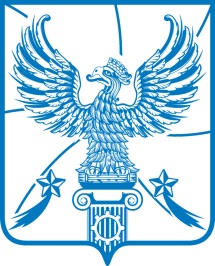 АДМИНИСТРАЦИЯМУНИЦИПАЛЬНОГО ОБРАЗОВАНИЯГОРОДСКОЙ ОКРУГ ЛЮБЕРЦЫ
МОСКОВСКОЙ ОБЛАСТИПОСТАНОВЛЕНИЕ__25.10.2017__                                                                                          № ___1932-ПА_г. ЛюберцыОб итогах конкурсного отбора субъектов малого и среднего предпринимательства на право заключения соглашения о предоставлении субсидииВ соответствии с Федеральным законом от 06.10.2003 № 131-ФЗ 
«Об общих принципах организации местного самоуправления в Российской Федерации», Законом Московской области от 28.12.2016 № 183/2016-ОЗ       «Об организации местного самоуправления на территории Люберецкого муниципального района», Уставом городского округа Люберцы, Решением Совета депутатов городского округа Люберцы от 07.06.2017 № 52/7                 «О вопросах правопреемства», Постановлением администрации города Люберцы от 30.06.2016 № 667-ПА «Об утверждении Порядка предоставления субсидий за счет средств бюджета города Люберцы субъектам малого и среднего предпринимательства в рамках реализации мероприятий муниципальной программы «Развитие субъектов малого и среднего предпринимательства в городе Люберцы» (в редакции от 10.11.2016                 № 1229-ПА) (далее - Порядок), Распоряжением Главы городского округа Люберцы от 21.06.2017 № 1-РГ «О наделении полномочиями Первого заместителя Главы администрации, протоколом № 3 заседания Комиссии по предоставлению субсидий субъектам малого и среднего предпринимательства от 13.10.2017, постановляю:1. Предоставить ООО «НПФ Техэнергокомплекс» (ИНН 7720221912) субсидию на частичную компенсацию процентных ставок по кредитам, выданным банками и иными кредитными организациями для приобретения основных и пополнения оборотных средств на осуществление предпринимательской деятельности в размере 500 000 (пятьсот тысяч) рублей за счет средств бюджета городского поселения Люберцы.2. Управлению тарифной и налоговой политики (Нестратова Т.С.) подготовить и обеспечить подписание соглашения о предоставлении субсидии ООО «НПФ Техэнергокомплекс» в соответствии с Порядком.3. Опубликовать настоящее Постановление в средствах массовой информации и разместить на официальном сайте в сети «Интернет».4. Контроль за исполнением настоящего Постановления возложить на заместителя Главы администрации Сырова А.Н.Первый заместительГлавы администрации                                                                          И.Г. Назарьева